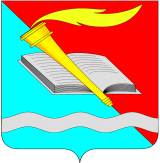 РОССИЙСКАЯ ФЕДЕРАЦИЯСОВЕТ  ФУРМАНОВСКОГО МУНИЦИПАЛЬНОГО РАЙОНА
СЕДЬМОГО СОЗЫВА                             ИВАНОВСКАЯ ОБЛАСТЬ            РЕШЕНИЕот 26 марта 2020 года                                                                                                        № 32г. ФурмановО согласовании перечня имущества, предлагаемого к безвозмездной передаче из муниципальной собственности Панинского сельского поселения Фурмановского муниципального района в муниципальную собственность Фурмановского муниципального районаВ соответствии с Федеральным законом от 06.10.2003 № 131-ФЗ «Об общих принципах организации местного самоуправления в Российской Федерации», Положением об организации безвозмездной передачи имущества из муниципальной собственности Фурмановского муниципального района в муниципальную собственность иных муниципальных образований, из муниципальной собственности иных муниципальных образований в муниципальную собственность Фурмановского муниципального района, утвержденным решением Совета Фурмановского муниципального района от 26.01.2017 №8, Решением Совета Панинского сельского поселения Фуурмановского муниципального района Ивановской области от 14.02.2020 №6 «О согласовании перечня имущества, предлагаемого к безвозмездной передаче из собственности Панинского сельского поселения в муниципальную собственность Фурмановского муниципального района», руководствуясь Уставом Фурмановского муниципального района,  Совет Фурмановского муниципального районаРЕШИЛ:Согласовать перечень имущества, предлагаемого к безвозмездной передаче из муниципальной собственности Панинского сельского поселения Фурмановского муниципального района в муниципальную собственность Фурмановского муниципального района в соответствии с Приложением.Настоящее Решение вступает в силу с момента его официального опубликования.Опубликовать настоящее Решение в «Вестнике администрации Фурмановского муниципального района и Совета Фурмановского муниципального района» и разместить на официальном сайте Администрации Фурмановского муниципального района (www.furmanov.su) в информационно-телекоммуникационной сети «Интернет».Контроль за исполнением Решения возложить на постоянную комиссию Совета Фурмановского муниципального района по вопросам местного самоуправления. И.о. главы Фурмановского   муниципального района                                                                                  А.А.КлюевПредседатель Совета Фурмановскогомуниципального района                                                                                  Г.В. ЖареноваПриложение  №1к решению Совета Фурмановского муниципального района от 26.03.2020  № 32          Перечень имущества, предлагаемого к безвозмездной передаче из муниципальной собственности Панинского сельского поселения Фурмановского муниципального района в муниципальную собственность Фурмановского муниципального района1Земельный участок Ивановская область, Фурмановский район, д.Ворончиха37:19:013834:12Земли населенных пунктов, разрешенное использование: для садоводства и огородничества         Общая площадь 615 м230123,00Уведомление о государственной регистрации права № 37/021/001/2017-3493 от 23.11.20172Земельный участок Ивановская область, Фурмановский район, садоводческое товарищество «Пикет»37:19:015901:42Земли сельскохозяйственного назначения, для ведения садоводстваОбщая площадь 1000 м21300,00Уведомление о государственной регистрации права № 37/011/003/2017-6916 от 18.08.20173Земельный участок Ивановская область, Фурмановский район, садоводческое товарищество «Ручеёк»37:19:014202:7Земли сельскохозяйственного назначения, для садоводстваОбщая площадь 500 м21915,00Уведомление о государственной регистрации права № 37/025/001/2016-1755 от 09.01.20174Земельный участок Ивановская область, Фурмановский район, садоводческое товарищество «Ручеёк»37:19:014201:10Земли сельскохозяйственного назначения, для садоводстваОбщая площадь 500 м21915,00Уведомление о государственной регистрации права № 37/010/003/2017-490 от 14.04.20175Земельный участок Ивановская область, Фурмановский район, садоводческое товарищество«Кооператор»37:19:013821:28Земли сельскохозяйственного назначения, для садоводства и огородничестваОбщая площадь 507 м21293,00Уведомление о государственной регистрации права № 37/010/003/2017-012 от 26.01.20176Земельный участок Ивановская область, Фурмановский район, садоводческое товарищество «Черемушки»37:19:015001:22Земли сельскохозяйственного назначения, для садоводстваОбщая площадь 500 м21325,00Уведомление о государственной регистрации права № 37/021/001/2017-1903 от 29.06.20177Земельный участок Ивановская область, Фурмановский район, садоводческое товарищество «Черемушки»37:19:015001:70Земли сельскохозяйственного назначения, для садоводстваОбщая площадь 500 м21325,00Уведомление о государственной регистрации права № 37/021/001/2017-2542 от 01.09.20178Земельный участок Ивановская область, Фурмановский район, садоводческое товарищество «Черемушки»37:19:015002:60Земли сельскохозяйственного назначения, для ведения садоводстваОбщая площадь 500 м21325,00Уведомление о государственной регистрации права № 37/021/001/2017-2877 от 28.09.20179Земельный участок Ивановская область, Фурмановский район, садоводческое товарищество « Рябинущка»37:19:013901:18Земли сельскохозяйственного назначения, для садоводстваОбщая площадь 500 м21630,00Уведомление о государственной регистрации права № 37/010/003/2017-037 от 03.02.201710Земельный участок Ивановская область, Фурмановский район, с.Михайловское37:19:013501:70Земли населенных пунктов для ведения личного подсобного хозяйстваОбщая площадь 1246 м2153756,00Уведомление о государственной регистрации права № 37/021/001/2017-008 от 16.01.201711Земельный участок Ивановская область, Фурмановский район, с.Михайловское37:19:013502:44Земли населенных пунктов для ведения личного подсобного хозяйстваОбщая площадь 400 м249360,00Уведомление о государственной регистрации права № 37/021/001/2017-007 от 16.01.201712Земельный участок Ивановская область, Фурмановский район, с.Михайловское37:19:013501:76Земли населенных пунктов для ведения личного подсобного хозяйстваОбщая площадь 1154 м2142404,00Уведомление о государственной регистрации права № 37/021/001/2017-009 от 16.01.201713Земельный участок Ивановская область, Фурмановский район, д.Быково37:19:013803:55Земли населенных пунктов для ведения личного подсобного хозяйстваОбщая площадь 1386 м2171489,00Уведомление о государственной регистрации права № 37/021/001/2017-1911 от 29.06.201714Земельный участок Ивановская область, Фурмановский район, д.Быково37:19:013803:39Земли населенных пунктов для ведения личного подсобного хозяйстваОбщая площадь 2669 м2330235,00Уведомление о государственной регистрации права № 37/021/001/2017-2665 от 12.09.201715Земельный участок Ивановская область, Фурмановский район, д.Быково37:19:013803:28Земли населенных пунктов для ведения личного подсобного хозяйстваОбщая площадь 1762 м2218012,00Уведомление о государственной регистрации права № 37/021/001/2017-2663 от 12.09.201716Земельный участок Ивановская область, Фурмановский район, д.Быково37:19:013803:86Земли населенных пунктов для садоводства и огородничестваОбщая площадь 5301 м2240612,00Уведомление о государственной регистрации права № 37/021/001/2017-143 от 02.02.201717Земельный участок   Ивановская область, Фурмановский район, д.Ворончиха37:19:013834:7Земли населенных пунктов, разрешенное использование: для садоводства и огородничества         Общая площадь 1015 м249714,00Уведомление о государственной регистрации права № 37/021/001/2017-3456 от 17.11.201718Земельный участок   Ивановская область, Фурмановский район, д.Ботеево37:19:013701:20Земли населенных пунктов для ведения личного подсобного хозяйстваОбщая площадь 4411 м2555786,00Уведомление о государственной регистрации права №37/021/001/2017-4206 от 16.01.2017г.19Земельный участок   Ивановская область, Фурмановский район, д.Быково37:19:013803:75Земли населенных пунктов для ведения личного подсобного хозяйстваОбщая площадь 3772 м2466710,00Уведомление о государственной регистрации права №37/021/001/2017-3785 от 14.12.2017г.20Земельный участок   Ивановская область, Фурмановский район, с.Ильинское37:19:013817:46Земли населенных пунктов для садоводства и огородничестваОбщая площадь 2240 м250534,00Уведомление о государственной регистрации права№MFC-0127/2018-94182-1 от 06.12.2018г.21Земельный участок   Ивановская область, Фурмановский район, д.Панино37:19:013801:263Земли населенных пунктов для ведения сельскохозяйственного производстваОбщая площадь 215230 м2456288,00Уведомление о государственной регистрации права№MFC-0127/2018-89247-1 от 29.11.2018г.22Земельный участок   Ивановская область, Фурмановский район, д.Панино37:19:013801:264Земли населенных пунктов для ведения сельскохозяйственного производстваОбщая площадь 68300 м2144796,00Уведомление о государственной регистрации права№MFC-0127/2018-89268-1 от 29.11.2018г.23Земельный участок   Ивановская область, Фурмановский район, садоводческое товарищество «Черемушки»37:19:015002:5Земли сельскохозяйственного назначения, для ведения садоводстваОбщая площадь 500 м21325,00Уведомление о государственной регистрации права№MFC-0127/2018-96781-1 от 11.12.2018г.24Земельный участок   Ивановская область, Фурмановский район, садоводческое товарищество «Ручеек»37:19:014202:30Земли сельскохозяйственного назначения, для ведения садоводстваОбщая площадь 1000 м23830,00Уведомление о государственной регистрации праваКУВД-001/2018-2572417 ОТ 28.08.2018Г.25Земельный участок   Ивановская область, Фурмановский район, садоводческое товарищество «Ивушка»37:19:014103:45Земли сельскохозяйственного назначения, для ведения садоводстваОбщая площадь 400 м21596,00Уведомление о государственной регистрации права№MFC-0127/2018-103722-1 от 20.12.2018г.26Земельный участок   Ивановская область, Фурмановский район, садоводческое товарищество «Ивушка»37:19:014103:40Земли сельскохозяйственного назначения, для ведения садоводстваОбщая площадь 600 м22394,00Уведомление о государственной регистрации права№MFC-0127/2018-105180-1от 21.12.2018г.27Земельный участок   Ивановская область, Фурмановский район, садоводческое товарищество «Ивушка»37:19:014102:60Земли сельскохозяйственного назначения, для ведения садоводстваОбщая площадь 400 м21596,00Уведомление о государственной регистрации права№MFC-0127/2018-42257 от 28.08.2018г.28Земельный участок   Ивановская область, Фурмановский район, садоводческое товарищество «Ивушка»37:19:014102:65Земли сельскохозяйственного назначения, для ведения садоводстваОбщая площадь 400 м21596,00Уведомление о государственной регистрации права№MFC-0127/2018-72076-1 от 26.10.201829Земельный участок   Ивановская область, Фурмановский район, садоводческое товарищество «Рябинушка»37:19:013901:44Земли сельскохозяйственного назначения, для ведения садоводстваОбщая площадь 500 м21630,00Уведомление о государственной регистрации права№37/019/001/2018-211 от 30.01.2018г.30Земельный участок   Ивановская область, Фурмановский район, садоводческое товарищество «Рябинушка»37:19:013901:28Земли сельскохозяйственного назначения, для ведения садоводстваОбщая площадь 500 м21630,00Уведомление о государственной регистрации права№MFC-0127/2018-87640-1 от26.11.2018г.31Земельный участок   Ивановская область, Фурмановский район, садоводческое товарищество «Дубравушка»37:19:014003:63Земли сельскохозяйственного назначения, для ведения садоводстваОбщая площадь 380 м21448,00Уведомление о государственной регистрации права№MFC-0127/2018-8918-1 от 21.06.2018г.32Земельный участок   Ивановская область, Фурмановский район, садоводческое товарищество «Дубравушка»37:19:014004:3Земли сельскохозяйственного назначения, для ведения садоводстваОбщая площадь 432 м21645,00Уведомление о государственной регистрации права№MFC-0127/2018-70750-1 от24.10.2018г.33Земельный участок   Ивановская область, Фурмановский район, садоводческое товарищество «Дубравушка»37:19:014004:44Земли сельскохозяйственного назначения, для ведения садоводстваОбщая площадь 456 м21737,00Уведомление о государственной регистрации права№37/019/001/2018-1366 от 07.06.2018г.  34Земельный участок Ивановская область, Фурмановский район, садоводческое товарищество «Черемушки»37:19:015002:43Земли сельскохозяйственного назначения, для садоводства и огородничества,Общая площадь 500 м21325,00Уведомление о государственной регистрации права № КУВД-001/2019-16297410 от 23.12.201935Земельный участок Ивановская область, Фурмановский район, садоводческое товарищество «Черемушки»37:19:015002:22Земли сельскохозяйственного назначения, для садоводства,Общая площадь 500 м21325,00Уведомление о государственной регистрации права № КУВД-001/2019-14803184   от 29.11.201936Земельный участок Ивановская область, Фурмановский район, садоводческое товарищество «Дубравушка»37:19:014002:1Земли сельскохозяйственного назначения, для ведения садоводстваОбщая площадь 600 м22286,00Уведомление о государственной регистрации права № МFC-0127/2019-18589-1 от 22.02.201937 Земельный участок Ивановская область, Фурмановский район, д.Быково37:19:013803:91Земли населенных пунктов для ведения личного подсобного хозяйстваОбщая площадь 1447 м2179037,31Уведомление о государственной регистрации права №  КУВД-001/2019-12344744   от 11.10.201938Земельный участок Ивановская область, Фурмановский район, д.Быково37:19:013803:18Земли населенных пунктов для ведения личного подсобного хозяйстваОбщая площадь 2550 м2315511,50Уведомление о государственной регистрации права № КУВД-001/2019-11323091   от 23.09.2019 39Земельный участок Ивановская область, Фурмановский район, д.Быково37:19:03803:16Земли населенных пунктов для ведения личного подсобного хозяйстваОбщая площадь 4375 м2541318,75Уведомление о государственной регистрации права № КУВД-001/2019-11323091   от 23.09.201940Земельный участок   Ивановская область, Фурмановский район, в 700 м западнее  д.Панино37:19:013801:263Земли населенных пунктов для ведения сельскохозяйственного производстваОбщая площадь 215230 м2456287,60Уведомление о государственной регистрации права № КУВД-001/2019-12829249   от 24.10.201941Земельный участок   Ивановская область, Фурмановский район, в 600 м восточнее с.Фряньково37:19:000000:236Земли населенных пунктов для ведения сельскохозяйственного производстваОбщая площадь 194372 м2457608,57Уведомление о государственной регистрации права№MFC-0127/2018-89247-1 от 29.11.2018г42Земельный участок   Ивановская область, Фурмановский район, с.Фряньково37:19:013401:67Земли населенных пунктов для ведения личного подсобного хозяйстваОбщая площадь 800  м2107752,00Уведомление о государственной регистрации права № КУВД-001/2019-3080182/2   от 25.03.201943Земельный участок   Ивановская область, Фурмановский район, с.Фряньково37:19:013401:85Земли населенных пунктов для ведения садоводства и огородничестваОбщая площадь 580 м228657,80Уведомление о государственной регистрации права № КУВД-001/2019-294706/2   от 25.03.201944Земельный участок   Ивановская область, Фурмановский район, с.Фряньково37:19:013402:25Земли населенных пунктов для ведения садоводства и огородничества,Общая площадь 957 м247285,37Уведомление о государственной регистрации права № КУВД-001/2019-2944478   от 25.03.201945Земельный участок   Ивановская область, Фурмановский район, с.Фряньково37:19:013401:64Земли населенных пунктов для ведения личного подсобного хозяйства,Общая площадь 600 м280814,00Уведомление о государственной регистрации права№MFC-0127/2019-33171-1 от 28.03.2019г